                                                                                                                                                                                                                                                                                                                                                                                                                                                                                                                                                                                                                                                                                                                                                                                                                                                                                                                                                                                                                                                                                                                                                                                                                                                                                                                                                                                                                                                                                                                               111.08.31學務處校務會議報告訓育組報告事項:1.友善校園週時間8/31-9/5，也是國防教育、人權法治公民教育與兒童權利公約宣導周，訂於9/2開學典禮進行線上宣導。2.社團活動於開學後第三周9/12(一)開始上課，為期15週，月考當週考試日前停課，考試後不停課。採線上與實體報名同步進行。經109學年度一年級學年老師提出，考量當年度新生對學校尚未熟悉，故第一學期暫不開放參加社團活動，待第二學期始開放一年級生報名社團活動。3.戶外教育，六年級學年已完成申請，定於下學期3/30~3/31進行。考量疫情發展的不確定性，請有意願辦理的學年老師請盡早提出申請，俾方便早日辦理。4.本學期音樂比賽、舞蹈比賽    (1)音樂比賽       I.直笛及合唱項目(未定)       II.學生音樂比賽暨鄉土歌謠比賽，111年11月16日至24日。    (2)舞蹈比賽：111年10月25日（星期二）至11月4日（星期五）5.9月23日辦理高年級法律專題演講(六年級)。生教組：一、111學年度上放學規劃與路線圖已公告。二、導護工作輪值總表已公告，8/29由第一組開始執勤，後門、側門維持路口     執勤。三、友善校園週時間8/31-9/5，宣導主題：「友善校園無界限－陪你勇敢，不    再旁觀」，教育部反霸凌專線電話 1953，8/30正式啟用。四、「菸害暨藥物濫用防制」相關議題繪畫比賽，平面9/19、漫畫9/30截止收    件。五、「反毒行動巡迴車」9/22上午到校宣傳，協請高年級班級參與。衛生組：1. 新冠肺炎防疫：(1)每天早上到校後,先打開門窗讓空氣流通。           	     (2)戴口罩，勤洗手。     	                 (3)每天放學後,記得做班級環境消毒。2. 請各班級任導師於9/1(四)前填寫表單申請掃具。(已於8/23公告即時新聞)   麻煩各班級任老師於打掃時間指導學生打掃,打掃用具也請擺放整齊。3. 本學期資源回收規劃:每兩週一次，遇雨順延。預計9/7(三)第一次資源回   收，地點:環境資源中心。4. 「認識能源與節能」海報收件截止日:9/7(三)，每班擇優3件。5. 本學期預計進行學生資源回收與源頭減量宣導，日期暫定為9/30(高年級)、  10/28(中年級)、11/11(低年級)。教師研習暫定:10/12。6. 請同仁(教職員工生)於11月底前完成111年度”環境教育學習4小時”。   老師們可至”環境教育終身學習網”註冊個人帳號,以利線上學習。 請老師多多利用環境教育終身學習網，讓學生觀看影片，完成環境教育時數。7. 各項環境教育、健康促進宣導持續推展進行。學校衛生工作與全校師生息息相關，常常需不斷宣導、叮嚀，感謝大家的配合與支持，讓衛生組的工作順利推展！護理師：一、健康檢查:    (1)全校身高、體重、視力等9/5開始(時間表公告於即時新聞)     (2)一、四年級健檢及尿液蟯蟲檢查時間未定。二、防疫相關:    (1)有傳染病案例即通報健康中心如covid19、腸病毒、水痘..等。    (2)班級內環境請每天使用1000PPM漂白水消毒並記錄。    (3)各班級額溫槍已全數校正完，請老師到健康中心登記領取額溫槍，請妥善保管學期結束統一收回。    (4)防疫相關政策，依規定做滾動式修正。三、口腔保健:     (1)每日餐後潔牙(督導式潔牙)，請學生自備潔牙用具。    (2)每周(二)含氟漱口水，注意保存期限及罐內是否無沉澱物，使用新的小量杯(放於活動中心)。    (3)未做者請協助登記於點名簿內。四、學生平安保險:本學期-國泰人壽承保，費用175元，開學後發家長說明書。五、緊急傷病聯絡卡請老師9/19收回健康中心。六、五六年級各班導師請協助收回學生的暑假作業      「五年級學生愛的抱拉量—小小健康衛教師」      「六年級生幸福轉轉樂—小小健康衛教師」體育組：1.SH150每週運動150分鐘。2.8/30上課借用體育器材請班上體育股長填表借用器材請確實擺放歸還。3.五年級游泳教學9/20開始。4.有關「彰化縣111年度暑假運動大進擊實施計畫」一案，請於111年9月   8日 (星期四)中午前交到體育組。5. 四~六年級體適能檢測10/3起開始測驗。學務主任：校內研習： 9/21(三) 111學年度全體教職員工性別平等教育(性侵害性騷擾性霸凌防治)、10/12 (三) 健康促進、資源回收與源頭減量研習、11/2校園防癌講座。性別平等、防制校園霸凌宣導，共同營造友善校園。請各位同仁每節上課確實點名，掌握學生的出缺席狀況。重申教師應確實依據「學校訂定教師輔導與管教學生辦法注意事項」，遵行禁止體罰及正向管教之規定，持續強化 教師輔導與管教策略及專業知能，若學校發生教師體罰事件，應於知悉24小時向社政單位進行通報（「關懷e起來」網站），並進行校安通報。請各位同仁進行教學活動說明安全注意事項，下課時間的安全宣導。提醒各位同仁執行各項安全宣導—例如：打掃注意事項、遊戲安全宣導……二樓以上的班級請提醒學生勿往樓下丟擲物品，尤其是崧高樓靠近社區的陽台處，感恩！如需協助班級親師座談，請通知學務處，協助後續溝通事宜。放學規劃安親班接送的學生於「活動中心」等候交通車，如同仁放學後須使用「活動中心」，短暫時間造成不便，敬請見諒。  學校落實三級防護「上學前、入校、下午上課前」量測體溫；導師一早到班即清查學生體溫紀錄表，有狀況即時回報健康中心，學生中午在校量額溫，整天課當日將中午額溫登記於聯絡簿。9/2(五)8：00舉行線上開學典禮，9/1(四)10：10測試，請新進同仁進入classroom測試。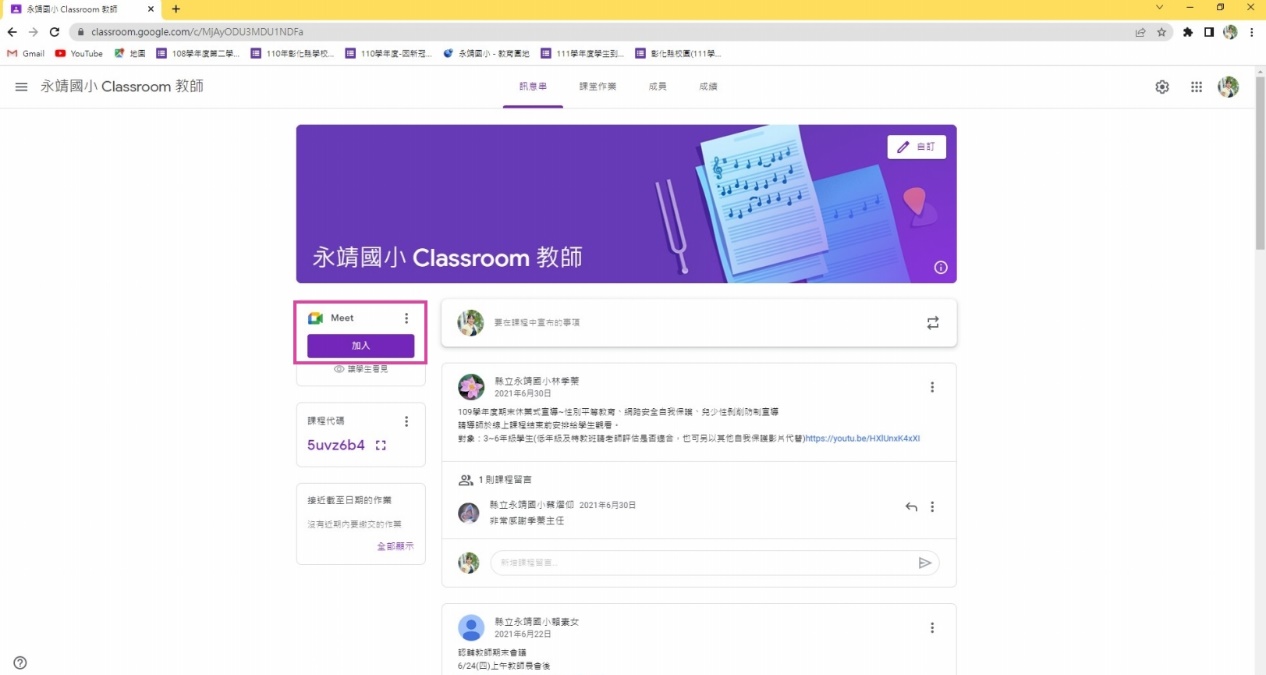 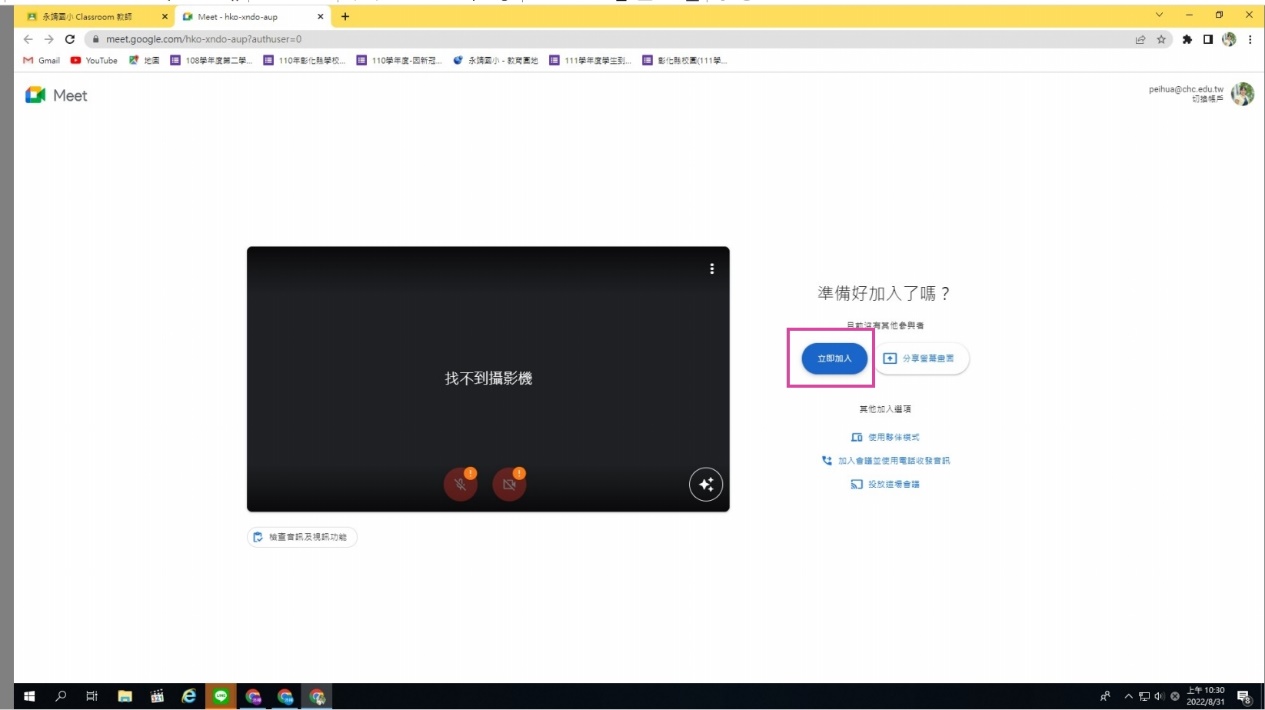 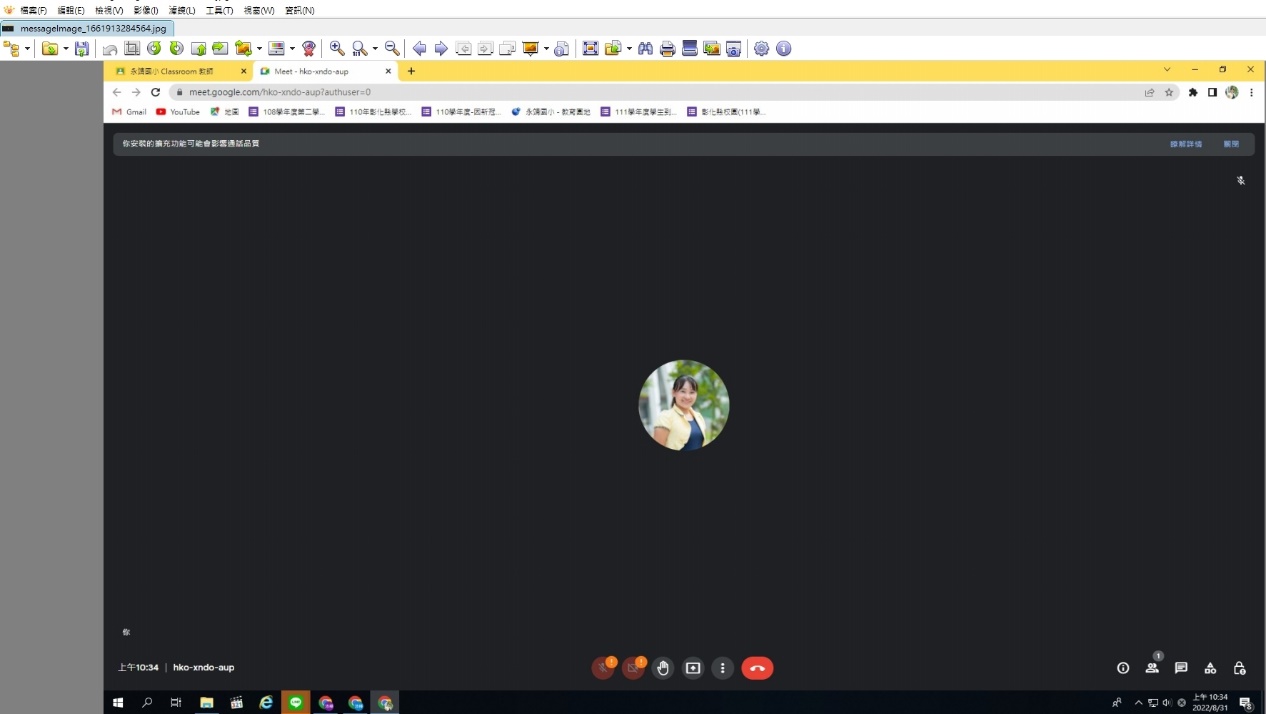 體育課、運動場地規劃：活動中心、良朋樓中庭、秉文館前連鎖磚道、崧高樓兩間舞蹈教室、幼兒園遊戲場(避開以下時段：8：00~9：00、13：30~14：30)上放學之開放門口與路線規劃-8/31(三)開放小側門，於上放學時段，機車暫不通行至秉文館後的機車停車棚。原「側門」和「後門」路口仍維持導護，協助學生過馬路，因安全考量，請家長不要在永和巷和中山路的路口讓孩子下車。後續門口開放的情形，視校園操場整建工程進度滾動修正！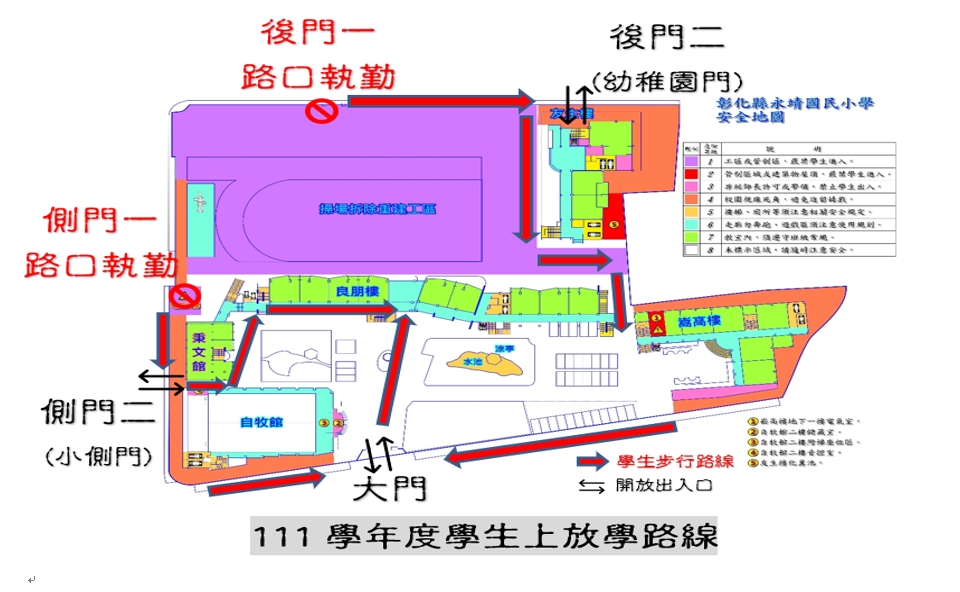 感恩同仁於暑假期間關懷孩子，7/7(四)施打Covid-19第二劑疫苗，圓滿完成任務。環境教育法規定員工、教師、學生均應於每年十二月三十一日以前參加四小時以上環境教育研習請至教育部數位學習服務平台https://ups.moe.edu.tw/index.php 線上研習人權教育或法治教育研習時數4小時~~謝謝大家110學年度的幫忙!!~~~111學年請與我們一起加油!!~